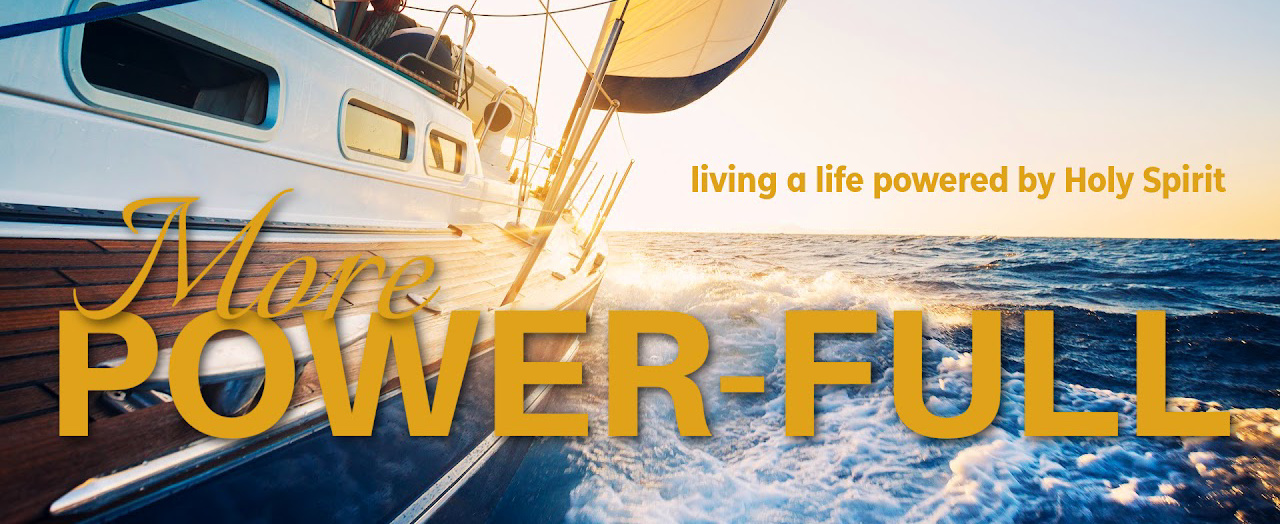 MESSAGE NOTES9.5.21  |  MORE POWER-FULL, Part 2: Place-MakerWAY MAKER AND PLACE-MAKER In the beginning, God created the heavens and the earth.  GENESIS 1:1 ESVAnd the Lord God planted a garden in Eden, in the east, and there he put the man whom he had formed.  GENESIS 2:8 ESVThe first major things we see God doing in Scripture is making a ___________________ and then _________________________ Adam and Eve into it. 
The two main places that dominate the story of humanity are outer _____________________________ and utter ____________________________.“Let not your hearts be troubled. Believe in God; believe also in me. In my Father’s house are many rooms. If it were not so, would I have told you that I go to prepare a place for you? And if I go and prepare a place for you, I will come again and will take you to myself, that where I am you may be also. And you know the way to where I am going.”  JOHN 14:1-4 ESVGod has an ___________________________________ mentality. 
This is all about the ________________________ of the house — being where He is.  Eternal life means to know and experience you as the only true God, and to know and experience Jesus Christ, as the Son whom you have sent.  JOHN 17:3 TPTGATHERED IN ONE PLACEOn the day Pentecost was being fulfilled, all the disciples were gathered in one place.  ACTS 2:1 TPTEvery believer was faithfully devoted to following the teachings of the apostles. Their hearts were mutually linked to one another, sharing communion and coming together regularly for prayer. A deep sense of holy awe swept over everyone, and the apostles performed many miraculous signs and wonders. All the believers were in fellowship as one body, and they shared with one another whatever they had. Out of generosity they even sold their assets to distribute the proceeds to those who were in need among them. Daily they met together in the temple courts and in one another’s homes to celebrate communion. They shared meals together with joyful hearts and tender humility. They were continually filled with praises to God, enjoying the favor of all the people. And the Lord kept adding to their number daily those who were coming to life.  ACTS 2:42-47 TPTHoly Spirit moves us from consumers to ______________________________.
It is not enough to prepare a place. Somebody has to extend an ___________________________________.